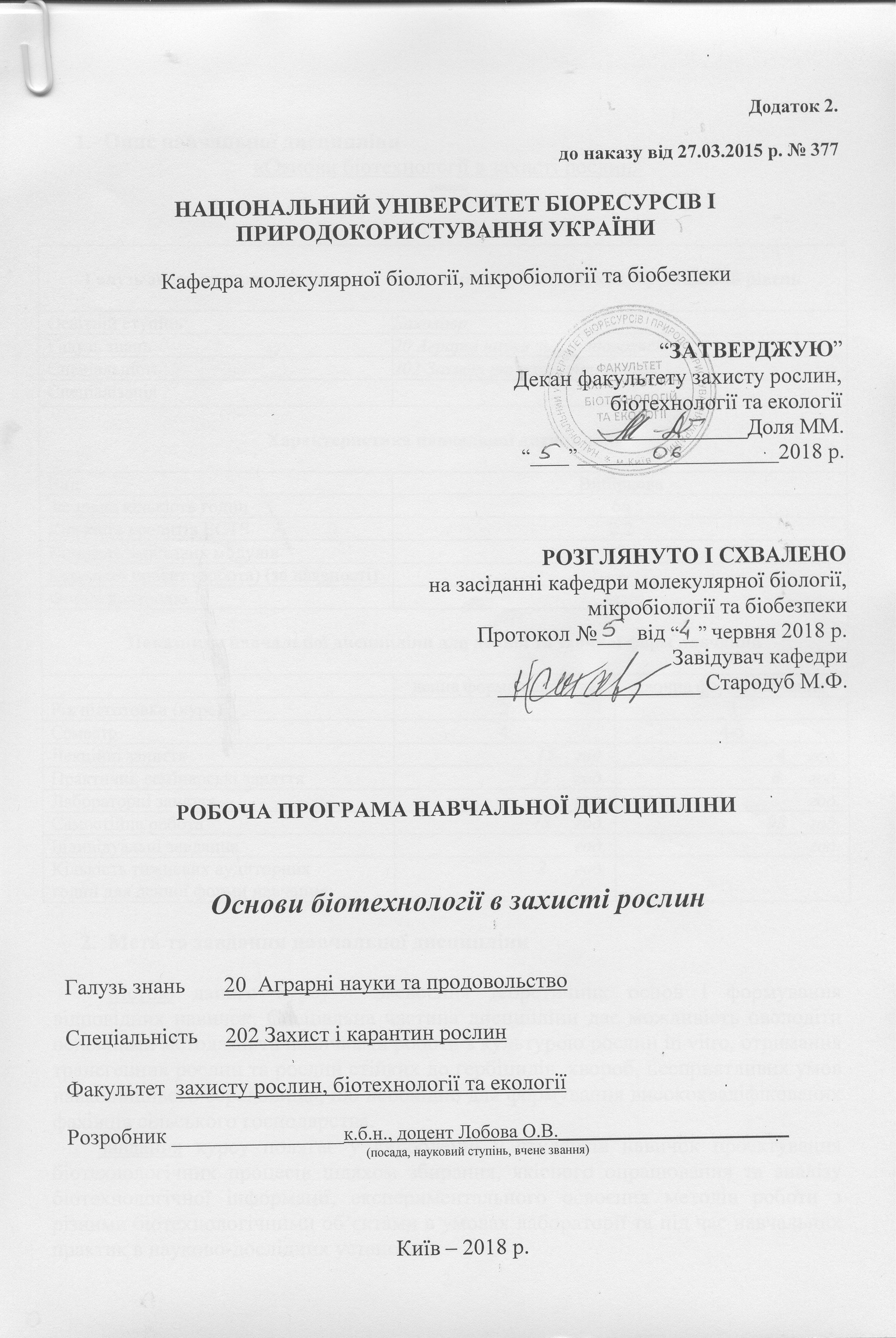 Опис навчальної дисципліни«Основи біотехнології в захисті рослин»                                                                                                                        (назва)Мета та завдання навчальної дисципліниМетоюданого курсу є засвоєння теоретичних основ і формування відповідних навичок. Спеціальна частина дисципліни дає можливість оволодіти основними методами та навичками роботи з культурою рослин invitro, отримання трансгенних рослин та рослин стійких до гербіцидів, хвороб, несприятливих умов навколишнього середовища, що необхідно для формування висококваліфікованих фахівців сільського господарства.Завданнякурсуполягає у виробленні у студентів навичок проектування біотехнологічних процесів шляхом збирання, якісного опрацювання та аналізу біотехнологічної інформації, експериментального освоєння методів роботи з різними біотехнологічними об’єктами в умовах лабораторії та під час навчальних практик в науково-дослідних установах.	У результаті вивчення навчальної дисципліни студент повинен 	знати: закономірності процесів диференціації та дедиференціації;основні методи біотехнології;закономірності росту та розвитку ізольованих клітин, тканин та рослин в умовах invitro;основні принципові підходи генетичної інженерії;генетичну варіабельність клітин та сомаклональну мінливість.вміти:організувати меристемну лабораторію та налагодити роботу по мікроклональному розмноженню;застосовувати в конкретних умовах виробництва найбільш досконалі та екологічно безпечні технології отримання та вирощування сільськогосподарських рослин;отримувати безвірусний посадковий матеріал;провести біохімічні дослідження рослин-регенерантів та соматичних гібридів і цибридів.Програма та структура навчальної дисципліни для:– повного термінуденної (заочної)форминавчання;Змістовий модуль 1. «Клітинна і тканинна біотехнології в рослинництві»Тема лекційного заняття 1. Предмет та завдання біотехнологіїПредмет та методи біотехнології рослин. Передумови її появи, становлення. Історія біотехнології. Зв’язок біотехнології з іншими біологічними та сільськогосподарськими науками. Використання біотехнології в рослинництві, медицині, фармакології та інших галузях народного господарства. Нові галузі промисловості, які створені на основі біотехнології. Роль біотехнології в прискоренні науково-технічного прогресу в сільському господарстві.Тема лекційного заняття 2. Фітогормони і синтетичні регулятори росту рослин в біотехнології і рослинництвіГормональна система рослин. Поняття про гормони. Молекулярні механізми дії фітогормонів. Регуляція експресії генів. Регуляція активності ферментів. Вторинні попередники фітогормонів. Класифікація, структура і функції фітогормонів. Взаємодія гормонів в рослинах. Синтетичні регулятори росту і розвитку рослин. Дія синтетичних регуляторів росту на гормональну систему рослин. Фітогормони і синтетичні регулятори росту в біотехнології рослин. Регуляція органогенезу. Гормональна регуляція калюсоутворення. Регуляторна підготовка материнських рослин. Використання фіторегуляторів в біотехнологіях переробки рослинної продукції. Біотехнологічні методи одержання фітогормонів і фіторегуляторів. Фітогормони і регулятори росту в рослинництві. Використання регуляторів росту і розвитку рослин в технологіях обробки сільськогосподарських культур. Екологічна і генетична біобезпека використання регуляторів росту. Перспективи розвитку досліджень і використання фіторегуляції в біотехнології і рослинництві. Тема лекційного заняття 3. Мікроклональне розмноження та оздоровлення рослинТипи та основні етапи мікроклонального розмноження. Індукція розвитку пазушних меристем. Утворення придаткових пагонів. Регенерація рослин із калюсу. Основні етапи мікроклонального розмноження. Фактори, що впливають на процес мікроклонального розмноження. Одержання безвірусного садивного матеріалу. Практичне значення методу. Мікроклонального розмноження. Деякі економічні проблеми мікроклонального розмноження.Тема лекційного заняття 4. Культивування зародків. Запліднення invitroСтатеве розмноження рослин.  Несумісність та її генетичні основи. Цитоембріологія міжвидової несумісності.Культура ізольованих зародків (ембріокультура). Запліднення inxAtro. Подолання стерильності за віддаленої гібридизації. Тема лекційного заняття 5. Індукований мутагенез і клітинна селекціяПоняття про мутації та мутагенні чинники. Мутагенні чинники. Типи мутацій. Методи клітинної селекції. Пряма селекція. Негативна селекція. Тотальна селекція. Візуальна селекція. Непряма селекція. Попередній добір.Особливості індукованого мутагенезу invitro. Основні етапи мутаційної селекції invitro. Встановлення природи індукованих мутацій. Методичні аспекти експериментального мутагенезу invitro. Морфологічні, фізіологічні і цитологічні ознаки вихідного матеріалу.Тема лекційного заняття 6. Культура ізольованих протопластів та соматична гібридизація рослин Умови отримання протопластів та їх культивування. Спонтанне та індуковане злиття рослинних протопластів. Соматичні гібриди та цибриди. Злиття протопластів та парасексуальна гібридизація вищих рослин. Методи селекції парасексуальних гібридів. Злиття протопластів та гібридизація віддалених видів рослин. Використання культури ізольованих протопластів в селекції рослин. Вимоги до добору експлантів для одержання протопластів.Змістовий модуль 2. «Практичні основи біотехнології рослин»Тема лекційного заняття 1. Генетична інженеріяПлазміди, виділення плазмідних ДНК і методи отримання чистих фракцій ДНК. Принципи клонування фрагментів ДНК. Засоби перенесення індивідуальних генів або груп у реципієнтні клітини. Спеціальні методи отримання банків генів. Генна інженерія рослин. Основні напрямки генної інженерії в біотехнології. Принципи і методи генної інженерії. Можливі шляхи перенесення цільового гена в рослинні клітини. Створення векторів для перенесення рекомбінантних ДНК та їх ампліфікація (ген-вектор, ген-маркер, цільовий ген). Проблема регенерації рослин з трансформованих клітин. Теоретичні підходи до створення векторів для однодольних рослин. Вимоги до векторів. Вектори молекулярного клонування. Роль генної інженерії у створенні нових сортів сільськогосподарських культур. Вплив громадської думки на використання генетично модифікованих організмів (ГМО). Оцінка ризику використання ГМО. Нормативно-законодавче та правове забезпечення випробування та використання в практиці народного господарства ГМО.Тема лекційного заняття 2. Кріозбереження живого рослинного матеріалуКріозбереження рослинних клітин, тканин, пагонів та зародків. Особливості кріозбереженнякалусних тканин та протопластів. Фізіологічні основи збереження життєдіяльності рослинного матеріалу при глибокому заморожуванні. Технологічні прийоми кріозбереження, кріопротекторів, швидкості заморожування і розморожування. Кріозбереження рослинного матеріалу – потенційне створення банків клітин і меристем з метою використання в біотехнології і селекції. Методи визначення життєдіяльності рослинного матеріалу після кріозбереження.Тема лекційного заняття 3. Одержання біологічно активних речовин Класифікаціяпродуктівметаболізму. Культура клітин як продуцент вториннихсполук. Клітинні біотехнології отримання лікарської сировини.Особливості накопичення біологічно активних речовин в культурі invitro. Регуляція синтезу вторинних сполук. Основні процеси культивування клітин як біопродуцентів. Основи промислової біотехнології. Виробництво рекомбінантних фармацевтичних білків.Тема лекційного заняття 4. Проблеми екологічної безпеки Оцінка ризику використання трансгенних рослин. Фіторемедіація. Біотехнологія екологічно безпечного виробництва. Біотехнологія проти стресів. Генетична терапія.Теми семінарських занятьТеми практичних занятьТеми лабораторних занятьКонтрольні питання, комплекти тестів для визначення рівня засвоєння знань студентами.Орієнтовний перелік тестових завданьМетоди навчання.Успіх навчання загалом залежить від внутрішньої активності студентів, від характеру їхньої діяльності, то саме характер діяльності, ступінь самостійності та творчості мають бути важливими критеріями у виборі методу. Пояснювально-ілюстративний метод. Студенти здобувають знання, слухаючи розповідь, лекцію, з навчальної або методичної літератури, через екранний посібник у "готовому" вигляді. Сприймаючи й осмислюючифакти, оцінки, висновки, вони залишаються в межах репродуктивного (відтворювального) мислення. Такий метод якнайширшезастосовують для передаваннязначногомасивуінформації. Йогоможнавикористовувати для викладення й засвоєнняфактів, підходів, оцінок, висновків.Репродуктивний метод. Ідеться про застосуваннявивченого на основізразкаабо правила. Діяльність тих, кого навчають, є алгоритмічною, тобтовідповідаєінструкціям, розпорядженням, правилам - в аналогічних до представленогозразкаситуаціях.Метод проблемного викладення. Використовуючи будь-якіджерела й засоби, педагог, перш ніжвикладатиматеріал, ставить проблему, формулюєпізнавальнезавдання, а потім, розкриваючи систему доведень, порівнюючи погляди, різніпідходи, показуєспосіброзв'язанняпоставленогозавдання. Студентистаютьнібисвідками і співучасникаминауковогопошуку.Частково-пошуковий, абоевристичний метод. Його суть - в організації активного пошукурозв'язаннявисунутих педагогом (чисамостійносформульованих) пізнавальнихзавданьабопідкерівництвом педагога, або на основіевристичнихпрограм і вказівок. Процесмисленнянабуває продуктивного характеру, але йогопоетапноскеровує й контролює педагог абосамістуденти на основіроботи над програмами (зокрема й комп'ютерними) та з навчальнимипосібниками. Такий метод, один з різновидівякого є евристичнабесіда, - перевіренийспосібактивізаціїмислення, спонукання до пізнання.Дослідницький метод. Післяаналізуматеріалу, постановки проблем і завдань та короткого усногоабописьмовогоінструктажуті, кого навчають, самостійновивчаютьлітературу, джерела, ведутьспостереження й виміри та виконуютьіншіпошуковідії. Ініціатива, самостійність, творчийпошуквиявляються в дослідницькійдіяльностінайповніше. Методинавчальноїроботибезпосередньопереходять у методи, якіімітують, а іноді й реалізуютьнауковийпошук.Отже, розглянутошістьпідходів до класифікаціїметодівнавчання, шістьФорми контролю.Контроль знань і умінь студентів (поточний і підсумковий) з дисципліни  здійснюють згідно з кредитно-модульною системою організації навчального  процесу. Рейтинг студента із засвоєння дисципліни визначається за 100 бальною шкалою. Він складається з рейтингу з навчальної роботи, для оцінювання якої призначається 70 балів, і рейтингу з атестації (екзамену) – 30 балів. Критерiїоцiнкирiвня знань на лабораторних, семiнарських та практичних заняттях. На лабораторних заняттях кожен студент з кожної теми виконує iндивiдуальнi завдання.  Рiвень знань оцiнюється: “відмінно” – студент дає вичерпнi, обгрунтованi, теоретично i практично вiрнiвiдповiдi не менш нiж на 90% запитань, рiшення задач та лабораторнi вправи вiрнi, демонструє знання пiдручникiв, посiбникiв, iнструкцiй, проводить узагальнення i висновки, акуратно оформляє завдання, був присутнiй на лекцiях, має конспект лекцiй чи реферати з основних тем курсу; “добре”– коли студент володiє знаннями матерiалу, але допускає незначнi помилки у формуваннiтермiнiв, категорiй i розрахункiв, проте за допомогою викладача швидко орiєнтусться i знаходить правильнiвiдповiдi, був присутнiй на лекцiях, має конспект лекцiй чи реферати з основних тем курсу; “задовільно”– коли студент дає правильну вiдповiдь не менше нiж на 60% питань, або на всi запитання дає недостатньо обгрунтованi, невичерпнiвiдповiдi, допускає грубi помилки, якi виправляє за допомогою викладача. При цьому враховується наявнiсть конспекту за темою завдань та самостiйнiсть; “незадовiльно з можливiстю повторного складання” – коли студент дає правильну вiдповiдь не менше нiж на 35% питань, або на всi запитання дає необгрунтованi, невичерпнiвiдповiдi, допускає грубi помилки. Має неповний конспект лекцiй.Пiдсумкова (загальна оцiнка) курсу навчальної дисципліни. Є сумою рейтингових оцiнок (балiв), одержаних за окремiоцiнюванi форми навчальної дiяльностi: поточне та пiдсумкове тестування рiвнязасвоєностi теоретичного матерiалупiд час аудиторних занять та самостiйної роботи (модульний контроль); оцiнка (бали) за виконання лабораторних дослiджень. Пiдсумковаоцiнка виставляється пiсля повного вивчення навчальної дисциплiни, яка виводиться як сума промiжнихоцiнок за змiстовнiмодулi. Остаточна оцiнкарiвня знаньскладається з рейтингу з навчальної роботи, для оцінювання якої призначається 70 балів, і рейтингу з атестації (екзамену) – 30 балів.10. Розподіл балів, які отримують студенти. Оцінювання студента відбувається згідно положенням «Про екзамени та заліки у НУБіП України» від 20.02.2015 р. протокол № 6 з табл. 1. Для визначення рейтингу студента (слухача) із засвоєння дисципліни RДИС (до 100 балів)одержаний рейтинг з атестації (до 30 балів) додається до рейтингу студента (слухача) з навчальної роботи RНР (до 70 балів): RДИС  = RНР  + RАТ .11. Методичне забезпеченняМетодичні вказівки для виконання лабораторних робіт  з дисципліни «Основи біотехнології в захисті рослин» для спеціальності 6.051401 – «Біотехнологія». - К.: Вид. центр НУБіП України, 2014. – 19 с.Курс лекцій  з дисципліни «Основи біотехнології в захисті рослин» для спеціальності 6.051401 - «Біотехнологія» - К.: Вид. центр НУБіП України, 2014. – 118с.Методичні вказівки для виконання самостійної роботи  з дисципліни «Основи біотехнології в захисті рослин» для спеціальності 6.051401 - Біотехнологія». - К.: Вид. центр НУБіП України, 2014. – 7 с.12. Рекомендована літератураОсновна:Andrews C. Low-temperature stress in field and forage crop production / Can. journal of plant science. – 1987. V67, №4. – p.1121– 1131. Delogu C., Yatti A., Ferri Z., Firelli J. Il ristagno dell`acgua e la productivita nell`orzo // L` informatore agrario. –  1988. –  №33. – p.31– 33.Reid W.J. Biotechnology an breeding team upin agriculture / Biotechnology. – 1987. – V5, №9. – p. 899– 906.Бойлс Д. Биоэнергия: технология, термодинамика, издержки. / Перевод с англ. – М.: Агропромиздат, 1987 –  151 с.Бутенко Р.Г. Биология культивируемых клеток и биотехнология растений. – М.: Наука, 1991. – 280 с.Глеба Ю.Ю., Сытник К.М. Клеточная инженерия растений. – К., 1984. – 160 с.Пирог Т.П., О.А.Ігнатова Загальна біотехнологія. – К.:НУХТ, 2009. – 336 с.Додаткова:Дубровін В.А. Біопалива: технології, машини і обладнання – К., 2004 – 250 с.Комплект обладнання для виробництвамікробіопрепаратів / Номенклатурний каталог ІТІ “Біотехніка". – Одеса, 2004. – 25 с.Левенко Б.А., Новак Т.В. Культура клеток и тканей в селекции основных сельскохозяйственных культур. – К., 1987. – 40 с.Маруненко И.М., Кучко А.А., Олейник Т.Н. Методические рекомендации для получения исходного селекционного материала картофеля с помощью методов клеточной селекции. – К., 1991. – 26 с.Мельничук М.Д., Новак Т.В., Кунах В.А. Біотехнологіярослин. – К.: Поліграфконсалтинг, 2003. – 520 с.Мельничук М.Д., Новак Т.В., Левенко Б.О. Основибіотехнологіїрослин. – К., 2000. – 248 с. Методические указания по клеточной селекции. – М., 1984. – 36 с.Методы клеточной биотехнологии растений. – К., 1987. – 53 с.Методы культивирования растительных объектов invitro. – К., 1988. – 
37 с.Муромцев Г.С., Бутенко Р.Г., Тихоненко Т.И., Прокофьев М.И. Основы сельскохозяйственной биотехнологии. – М., 1990. –  С. 176 – 218.Ніколайчук С.І., Горбатенко І.Ю. Генетичнаінженерія. – Ужгород, 1999. – 101 с.Новак Т.В. Селекция сельскохозяйственных культур на устойчивость к стрессовым условиям среды. – К., 1989. – 20 с. Рудишин С.Д. Основибіотехнологіїрослин. – Вінниця, 1998. – 272с. Сельскохозяйственная биотехнология: Учебник / В.С. Шевелуха, Е.А. Калашникова, Е.С. Воронин и др.; Под ред В.С. Шевелухи – 2-изд., перераб и доп. – М.: Высш.шк., 2003 – 469 с.Сидоров В.А. Биотехнология растений. Клеточная селекция. – К., 1990. –  280 с. Сидоров В.А., ПивеньН.М.,Глеба Ю.Ю., Сытник К.М. Соматическая гибридизация пасленовых. – К., 1985. – 192 с.Сытник К.М., Глеба Ю. Изолированные протопласты высших растений и конструирование растительной клетки. – К., 1973. – 34 с.13. Інформаційні ресурсиwww.http://eknigi.org/http://www.twirpx.com/Галузь знань, напрям підготовки, спеціальність, освітньо-кваліфікаційний рівеньГалузь знань, напрям підготовки, спеціальність, освітньо-кваліфікаційний рівеньГалузь знань, напрям підготовки, спеціальність, освітньо-кваліфікаційний рівеньОсвітній ступіньБакалавр Бакалавр Галузь знань20 Аграрні науки та продовольство20 Аграрні науки та продовольствоСпеціальність202 Захист та карантин рослин202 Захист та карантин рослинСпеціалізаціяХарактеристика навчальної дисципліниХарактеристика навчальної дисципліниХарактеристика навчальної дисципліниВидВибірковаВибірковаЗагальна кількість годин 6666Кількість кредитів ECTS 2,22,2Кількість змістових модулів22Курсовий проект (робота) (за наявності)--Форма контролюЗалік Залік Показники навчальної дисципліни для денної та заочної форм навчанняПоказники навчальної дисципліни для денної та заочної форм навчанняПоказники навчальної дисципліни для денної та заочної форм навчанняденна форма навчаннязаочна форма навчанняРік підготовки (курс)23Семестр44-5Лекційні заняття15    год.4     год.Практичні, семінарські заняття15     год.8      год.Лабораторні заняття     год.год.Самостійна робота78     год.98     год.Індивідуальні завдання     год.год.Кількість тижневих аудиторних  годин для денної форми навчання2      год.Назви змістових модулів і темКількість годинКількість годинКількість годинКількість годинКількість годинКількість годинКількість годинКількість годинКількість годинКількість годинКількість годинКількість годинНазви змістових модулів і темДенна формаДенна формаДенна формаДенна формаДенна формаДенна формаЗаочна формаЗаочна формаЗаочна формаЗаочна формаЗаочна формаЗаочна формаНазви змістових модулів і темусього у тому числіу тому числіу тому числіу тому числіу тому числіусього у тому числіу тому числіу тому числіу тому числіу тому числіНазви змістових модулів і темусього лплабіндс.р.усього лплабіндс.р.12345678910111213Змістовий модуль 1. Клітинна і тканинна біотехнології в рослинництвіЗмістовий модуль 1. Клітинна і тканинна біотехнології в рослинництвіЗмістовий модуль 1. Клітинна і тканинна біотехнології в рослинництвіЗмістовий модуль 1. Клітинна і тканинна біотехнології в рослинництвіЗмістовий модуль 1. Клітинна і тканинна біотехнології в рослинництвіЗмістовий модуль 1. Клітинна і тканинна біотехнології в рослинництвіЗмістовий модуль 1. Клітинна і тканинна біотехнології в рослинництвіЗмістовий модуль 1. Клітинна і тканинна біотехнології в рослинництвіЗмістовий модуль 1. Клітинна і тканинна біотехнології в рослинництвіЗмістовий модуль 1. Клітинна і тканинна біотехнології в рослинництвіЗмістовий модуль 1. Клітинна і тканинна біотехнології в рослинництвіЗмістовий модуль 1. Клітинна і тканинна біотехнології в рослинництвіЗмістовий модуль 1. Клітинна і тканинна біотехнології в рослинництвіТема 1. Предмет та завдання біотехнології9,8117,810,30,59,8Тема 2. Фітогормони і синтетичні регулятори росту рослин в біотехнології і рослинництві9,8117,89,89,8Тема 3. Мікроклональне розмноження та оздоровлення       рослин9,8117,811,30,519,8Тема 4. Культивування зародків. Запліднення invitro11,8227,811,30,519,8Тема 5.Індукований мутагенез і клітинна селекція11,8227,811,050,2519,8Тема 6. Культура ізольованих протопластів та соматична гібридизація рослин11,8227,811,050,2519,8Разом за змістовим модулем 164,89946,864,82458,8Змістовий модуль 2. Практичні основи біотехнології рослинЗмістовий модуль 2. Практичні основи біотехнології рослинЗмістовий модуль 2. Практичні основи біотехнології рослинЗмістовий модуль 2. Практичні основи біотехнології рослинЗмістовий модуль 2. Практичні основи біотехнології рослинЗмістовий модуль 2. Практичні основи біотехнології рослинЗмістовий модуль 2. Практичні основи біотехнології рослинЗмістовий модуль 2. Практичні основи біотехнології рослинЗмістовий модуль 2. Практичні основи біотехнології рослинЗмістовий модуль 2. Практичні основи біотехнології рослинЗмістовий модуль 2. Практичні основи біотехнології рослинЗмістовий модуль 2. Практичні основи біотехнології рослинЗмістовий модуль 2. Практичні основи біотехнології рослинТема 1. Генетична інженерія11,8227,811,30,519,8Тема 2. Кріозбереження живого рослинного матеріалу9,8117,811,30,519,8Тема 3. Одержання біологічно активних речовин11,8227,811,30,519,8Тема 4. Проблеми екологічної безпеки9,8117,811,30,519,8Разом за змістовим модулем 243,26645,22439,2Усього годин 1081515781104898Курсовий проект (робота) з__________Усього годин1081515781104898№з/пНазва темиКількістьгодин1Не передбачено робочим навчальним планом2...№з/пНазва темиКількістьгодин1Методи стерилізації ламінар-боксу, посуду, поживних середовищ та рослинного матеріалу12Приготування поживних середовищ для культивування ізольованих клітин та тканин рослин13Стерилізація насіння сої для отримання стерильних проростків14Стерилізація коренеплодів моркви та бульб картоплі і введення їх в культуру invitro15Пересадка калюсної тканини на свіже поживне середовище з різним складом гормонів16Отримання суспензійної культури з калюсної тканини жень-шеню, моркви, топінамбуру, гвоздики, томатів17Оцінка життєздатності клітин і ступеню агрегації суспензії 18Висів суспензій на тверде агаризоване середовище для отримання одноклітинних клонів19Індукція стеблового органогенезу в культурі калюсної тканини томатів. Одержання рослин-регенератів (непрямий морфогенез) 110Індукція соматичного ембріогенезу в калюсній тканині листків люцерни111Виділення і культивування апікальних меристем (гвоздики, картоплі, троянд, смородини)112Мікророзмноження гвоздики (картоплі) черенкуванням113Індукціякоренеутворення при мікроклональномурозмноженнігербери114Прискоренемікроклональнерозмноження (гвоздика, смородина, картопля)115Культивуваннярослин-регенерантів1№з/пНазва темиКількістьгодин1Не передбачено робочим навчальним планом2…№1Для росту клітин і органів рослин в культурі інвітро як цитокініни використовують1Кінетин2ІОК3НОК42,4 – Д№2Стерилізацію досягають наступними методами:1Автоклавуванням, пастеризацією2Обробка концентрованою сірчаною кислотою3Сухим жаром4УФ лампи№3Тривалість стерилізації посуду і матеріалів:1+160 °С – 2,5 год.2+150 °С – 2,5 год.3+140 °С – 1 год.4+170 °С – 2 год.№4Сповільнюють ріст первинних коренів1Цитокініни2Ауксини3Гібериліни4Абсцизини№5Основою для створенняживильнихсередовищ для вирощування культур тканин рослин є1Сумішвітамінів2Сумішфітогормонів3Суміш макро– та мікроелементів + джереловуглецю4Суміш іонів натрію та мангану№6ІОК відноситься до1Ауксини2Гібереліни3Цитокініни4Вітаміни№7При реплікації видаляє праймери:1ДНК-полімераза ε2Ендонуклеаза3ДНК-лігаза4ДНК-полімераза β№8Джереловуглецювводять у склад середовища у вигляді1Сахарози2Глюкози3Спирту4Гліцерину№9Амінокислоти містять:1карбоксилатну групу, амонійну групу2карбоксильну групу, амонійну групу3карбоксильну групу, амінну групу4карбоксилатну групу, амінну групу№10Середовищестерилізують в автоклавах при тиску11–3 атм20,75 – 1 атм30,5 атм40,1–0,8 атм№11Тотипотентність – це…№12Морфогенез – це…№13До фізичних мутагенів належать:1рентгенівські та  гамма-промені2інфрачервоне випромінення3альфа-, бета-частини, протони, нейтрони4ультрафіолетові промені№14Нуклеїнові кислоти – складні високомолекулярні біополімери, мономерами яких є …№15Число хромосом у сперміях і яйцеклітині є:1гаплоїдним2диплоїдним3триплоїдним4тетраплоїдним№16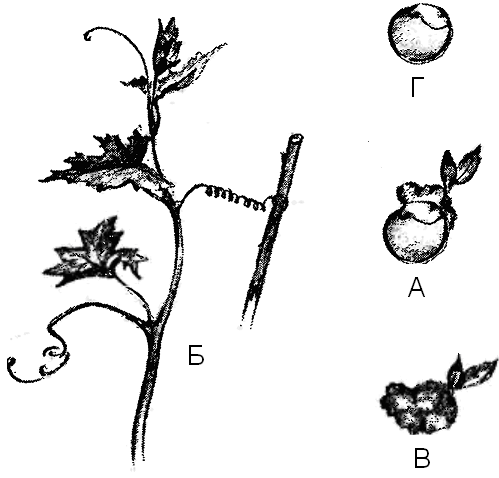 Знайдіть відповідне твердження:1Експлант2Первинний калюс3Активація існуючих меристем4Пересадний калюс№17Первинними метаболітами є:1Амінокислоти, цукри, вітаміни, кофактори2Антибіотики, фенольні сполуки3Ефірні масла, каучук і гума4Глікозиди, пігменти, мікотоксини№18Транскрипція ДНК відбувається в:1цитоплазмі2ядрі3лізосомах4апараті Гольджі№19Калюс необхіднопересаджувати на свіжепоживнесередовище1Раз на пів року2Кожентиждень3Його не пересаджують4Раз у 3-4 тижні№20За допомогою ………. одержують етанол із рослинної сировини1Pseudomonasaeruginosa2Saccharomycescerevisiae3PseudomonasSatutzeri4Bacillusthuringiensis№21№21Для поверхневоїстерилізаціїрослинних тканин використовуютьхімічніречовини, що, як правило, містять11Бром22Хлор33Двохлористу ртуть44Етилен№22Більшість культур ростуть на середовищах з рНБільшість культур ростуть на середовищах з рН12,5–3,52,5–3,525,5–5,85,5–5,8344410–10,510–10,5№23Біотехнологія – це…№24Природний мутагенез виникає …1завдяки певних факторів - мутагенів2під впливом чинників зовнішнього середовища3після дії мутагенів або через декілька клітинних поколінь4під впливом фізіологічно-біологічних змін у самому організмі№25Жіночий гаметофіт утворюється з:1генеративного ядра2з пилку3мегаспори4спермії№26Етапиосновноїсхемикріозберігання:1асептичнеізолювання і культивуваннярослинних тканин2зберігання в рідкомуазоті3адаптація до високих температур4адаптація до низьких температур№27Для росту і диференціації будь-якихрослинних тканин і клітин при культивуванніїх на штучнихживильнихсередовищахнеобхіднанаявність у живильномусередовищі1хлоридів2ауксинів3амінокислот4гіберелінів№28Стерелізуючаречовина повинна1легко видалятисяізтканинипромиваннямдистильованою водою2згубнодіяти на всімікроорганізми3мінімальнопошкоджувалатканини4легкопроникати у внутрішнітканинирослини№29Комплементарність нуклеїнових кислот – це1антипаралельність ланцюгів ДНК2фосфорні зв’язки основ3відповідність розташування нуклеотидів у ланцюгах ДНК4відповідність між триплетними кодонами мРНК і амінокислотами білка№30Дочірній ланцюг ДНК, який при реплікації синтезується безперервно, називається … .ОцінканаціональнаОцінка ЄКTСВизначення оцінки ЄКTСРейтинг студента, балиВідмінноАВІДМІННО – відмінне виконання лише з незначною кількістю помилок90  100ДобреВ ДУЖЕ ДОБРЕ – вище середнього рівня з кількома помилками82  89ДобреС  ДОБРЕ – в загальному правильна робота з певною кількістю грубих помилок74 – 81ЗадовільноD  ЗАДОВІЛЬНО – непогано, але зі значною кількістю недоліків 64  73ЗадовільноЕДОСТАТНЬО – виконання задовольняє мінімальні критерії 60 – 63НезадовільноFX  НЕЗАДОВІЛЬНО – потрібно працювати перед тим, як отримати залік (позитивну оцінку)35  59 НезадовільноF  НЕЗАДОВІЛЬНО – необхідна серйозна подальша робота01  34 